Hudobná a umelecká akadémia Jána Albrechta 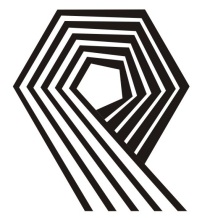             Banská Štiavnica,s.r.o., odborná vysoká škola             www.huaja.org Application Form – Supplementary Pedagogical StudyFirst Name: Family Name: 						Surname (Birth Name): 	                                               Sex: 			Female*			Male*Date of birth (day/month/year):Nationality:	Citizenship:Permanent Address: Temporary Address:	Street                No.Town                 DistrictCountry            Graduation at school / university………………………………………………………..Diploma………………………………………………………..Specialization:Classical MusicPlease indicate precisely if Singing or which kind of Instrument: ……………………Jazz Please indicate precisely if Singing or which kind of Instrument:…………………………CompositionPlace and Date: …….